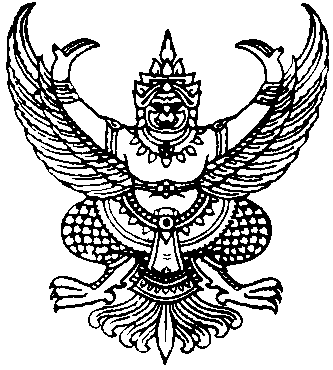 ประกาศองค์การบริหารส่วนตำบลฉวางเรื่อง  รายงานเกี่ยวกับการปฏิบัติตามพระราชบัญญัติข้อมูลข่าวสารของทางราชการ พ.ศ. 2540…………………………………………………………………………………………………………		ด้วยจังหวัดแจ้งให้ทุกหน่วยงานของรัฐ  ถือปฏิบัติตามพระราชบัญญัติข้อมูลข่าวสารของ                      ทางราชการ  พ.ศ. 2540  โดยให้จัดส่งสำเนาแบบสรุปผลการดำเนินการจัดซื้อจัดจ้างในรอบเดือน  (แบบ สขร.1) และให้ปิดประกาศเผยแพร่สรุปผลการดำเนินการจัดซื้อจัดจ้างในรอบเดือน  (แบบ สขร.1)  ให้ทราบทั่วกัน  นั้น		บัดนี้องค์การบริหารส่วนตำบลฉวาง  ได้สรุปผลการดำเนินการจัดซื้อจัดจ้างในรอบเดือน (แบบ สขร.1)  ประจำเดือนพฤศจิกายน  2555  เสร็จเรียบร้อยแล้ว รายละเอียดปรากฏตามรายงานแนบท้าย            ประกาศนี้		จึงประกาศให้ทราบโดยทั่วกัน				ประกาศ  ณ  วันที่  7  เดือนธันวาคม  พ.ศ. 2555				        (ลงชื่อ).....................................................(นายบุญธรรม รุ่งเรือง)     นายกองค์การบริหารส่วนตำบลฉวางที่  นศ  83702/                                                                              องค์การบริหารส่วนตำบลฉวาง                                                                                                    อำเภอฉวาง  นศ  80150                                                                           ธันวาคม  2555เรื่อง  รายงานเกี่ยวกับการปฏิบัติตามพระราชบัญญัติข้อมูลข่าวสารของราชการ  พ.ศ. 2540เรียน  นายอำเภอฉวางอ้างถึง   1.  หนังสือจังหวัดนครศรีธรรมราช  ที่  มท  0835.4/ว. 672	ลงวันที่  27  ธันวาคม  2548  	2.  หนังสืออำเภอฉวาง  ที่  มท  0835.9/ ว. 3726		ลงวันที่  28  ธันวาคม  2548สิ่งที่ส่งมาด้วย     1.  แบบสรุปผลการดำเนินการจัดซื้อจัดจ้าง  (สขร.)    จำนวน  1  ชุด                         2. งบหน้าสรุปผลการพิจารณาการจัดซื้อจัดจ้างของ อบต.  	จำนวน  1  ชุด                                                    ตามที่ทางสำนักงานท้องถิ่นอำเภอได้ให้องค์กรปกครองส่วนท้องถิ่นรายงานพระราชบัญญัติข้อมูลข่าวสารของราชการ  พ.ศ. 2540   ตามแบบสรุปผลการดำเนินการจัดซื้อจัดจ้างในรอบเดือน  (แบบ สขร.1)และงบหน้าสรุปผลการพิจารณาการจัดซื้อจัดจ้าง  ในแต่ละเดือนส่งให้อำเภอ  นั้น	        	  บัดนี้องค์การบริหารส่วนตำบลฉวาง  ได้รายงานเกี่ยวกับการปฏิบัติตามพระราชบัญญัติข้อมูลข่าวสารของราชการ  พ.ศ. 2540  ประจำเดือนพฤศจิกายน พ.ศ. 2555  ตามรายละเอียดปรากฏตามเอกสาร  ที่ส่งมาพร้อมนี้                       จึงเรียนมาเพื่อโปรดทราบ  ขอแสดงความนับถือ (นายบุญธรรม รุ่งเรือง)     นายกองค์การบริหารส่วนตำบลฉวางส่วนการคลัง  (งานพัสดุ)โทร.  0 – 7548 – 0280 โทรสาร  0 – 7548 – 0276สรุปผลการดำเนินการจัดซื้อ/จัดจ้างในรอบเดือนพฤศจิกายน พ.ศ. 2555ชื่อหน่วยงาน  องค์การบริหารส่วนตำบลฉวาง             (ลงชื่อ)………………….…..………..ผู้รายงาน	                      (นางจุฑามาศ  สุขลี่)       ตำแหน่ง  นักวิชาการพัสดุ                     วันที่  7  เดือนธันวาคม  พ.ศ. 2555                                                                                                                   -2-          (ลงชื่อ)………….……………….…………ผู้รายงาน		           (นางจุฑามาศ  สุขลี่)       ตำแหน่ง  นักวิชาการพัสดุ                      วันที่  7  เดือนธันวาคม  พ.ศ. 2555-3-         (ลงชื่อ)…………………….……………..ผู้รายงาน		         (นางจุฑามาศ  สุขลี่)     ตำแหน่ง  นักวิชาการพัสดุ                   วันที่  7  เดือนธันวาคม พ.ศ. 2555-4-        (ลงชื่อ)…………………….……………..ผู้รายงาน		         (นางจุฑามาศ  สุขลี่)     ตำแหน่ง  นักวิชาการพัสดุ                   วันที่  7  เดือนธันวาคม  พ.ศ. 2555-5-       (ลงชื่อ)…………………….……………..ผู้รายงาน		         (นางจุฑามาศ  สุขลี่)     ตำแหน่ง  นักวิชาการพัสดุ                   วันที่  7  เดือนธันวาคม  พ.ศ. 2555-6-        (ลงชื่อ)…………………….……………..ผู้รายงาน		         (นางจุฑามาศ  สุขลี่)     ตำแหน่ง  นักวิชาการพัสดุ                   วันที่  7  เดือนธันวาคม  พ.ศ. 2555งบหน้าสรุปผลการพิจารณาการจัดซื้อจัดจ้างของ องค์การบริหารส่วนตำบลฉวาง  อ. ฉวาง  จ. นครศรีธรรมราชประจำเดือนพฤศจิกายน  พ.ศ. 2555ได้นำข้อมูลเกี่ยวกับการจัดซื้อจัดจ้างตามแบบ สขร.1 (ประจำเดือนพฤศจิกายน  2555)เผยแพร่  เมื่อวันที่  7  เดือนธันวาคม  พ.ศ. 2555  โดยวิธีประกาศประชาสัมพันธ์ข่าวไม่ได้นำข้อมูลเกี่ยวกับการจัดซื้อจัดจ้างตามแบบ สขร.1 เผยแพร่  เหตุเพราะ………………………………………………........................................   (ลงชื่อ).………………………………….ผู้รายงาน                                                                                     	           (นายสง่าชัย  หนูเนียม)      ตำแหน่ง ปลัดองค์การบริหารส่วนตำบลลำดับที่งานจัดซื้อจัดจ้างวงเงินงบประมาณ(ราคากลาง)วิธีซื้อ/จ้างการเสนอราคาการเสนอราคาการพิจารณาคัดเลือกการพิจารณาคัดเลือกเหตุผลที่คัดเลือกโดยสรุปลำดับที่งานจัดซื้อจัดจ้างวงเงินงบประมาณ(ราคากลาง)วิธีซื้อ/จ้างผู้เสนอราคาราคาที่เสนอผู้ได้รับการคัดเลือกราคาเหตุผลที่คัดเลือกโดยสรุป1.2.3.4.5.จัดซื้อวัสดุคอมพิวเตอร์              (สำนักงานปลัด)จัดซื้อวัสดุสำนักงาน              (สำนักงานปลัด)จัดซื้อคูลเลอร์ สเตนเลส                      ขนาด  42 ซม. ( 2 ก๊อก)  จัดซื้อวัสดุและอุปกรณ์อื่นๆ  เพื่อใช้ ตามโครงการจัดงานประเพณี                   ลอยกระทง  ประจำปี  2555จัดซื้อถ้วยรางวัลพร้อมสติกเกอร์ข้อความและสายสะพายพร้อมข้อความเพื่อใช้ตามโครงการจัดงานประเพณีลอยกระทง  ประจำปี  25559,000.-           4,500.-4,800.-5,000.-9,500.-ตกลงราคาตกลงราคาตกลงราคาตกลงราคาตกลงราคาร้านเป็นเอกคอมฯ  เซอร์วิสโดยนายอุเทน  เจริญชนม์ร้านเพื่อนเรียนศึกษาภัณฑ์ โดยนายทนงศักดิ์  รัตนบุรีร้านอำพรเครื่องเขียนโดยนายวันชัย  หมีทองร้านเพื่อนเรียนศึกษาภัณฑ์ โดยนายทนงศักดิ์  รัตนบุรีร้านอำพรเครื่องเขียนโดยนายวันชัย  หมีทอง8,510.-           3,990.-4,800.-4,570.-6,040.-ร้านเป็นเอกคอมฯ  เซอร์วิสโดยนายอุเทน  เจริญชนม์ร้านเพื่อนเรียนศึกษาภัณฑ์ โดยนายทนงศักดิ์  รัตนบุรีร้านอำพรเครื่องเขียนโดยนายวันชัย  หมีทองร้านเพื่อนเรียนศึกษาภัณฑ์ โดยนายทนงศักดิ์  รัตนบุรีร้านอำพรเครื่องเขียนโดยนายวันชัย  หมีทอง8,510.-           3,990.-4,800.-4,570.-6,040เป็นผู้ที่มีคุณสมบัติถูกต้องตามเงื่อนไขในใบสั่งซื้อเป็นผู้ที่มีคุณสมบัติถูกต้องตามเงื่อนไขในใบสั่งซื้อเป็นผู้ที่มีคุณสมบัติถูกต้องตามเงื่อนไขในใบสั่งซื้อเป็นผู้ที่มีคุณสมบัติถูกต้องตามเงื่อนไขในใบสั่งซื้อเป็นผู้ที่มีคุณสมบัติถูกต้องตามเงื่อนไขในใบสั่งซื้อลำดับที่งานจัดซื้อจัดจ้างวงเงินงบประมาณ(ราคากลาง)วิธีซื้อ/จ้างการเสนอราคาการเสนอราคาการพิจารณาคัดเลือกการพิจารณาคัดเลือกเหตุผลที่คัดเลือกโดยสรุปลำดับที่งานจัดซื้อจัดจ้างวงเงินงบประมาณ(ราคากลาง)วิธีซื้อ/จ้างผู้เสนอราคาราคาที่เสนอผู้ได้รับการคัดเลือกราคาเหตุผลที่คัดเลือกโดยสรุป6.7.8.จัดซื้อน้ำดื่ม,น้ำแข็ง และแก้วน้ำพลาสติก  สำหรับเลี้ยงรับรองแขกผู้มีเกียรติที่เข้าร่วมงาน, คณะกรรมการดำเนินงาน,  พระสงฆ์  และเจ้าหน้าที่ผู้ที่เกี่ยวข้องตามโครงการจัดงานประเพณีลอยกระทง  ประจำปี  2555จัดจ้างรถรับ - ส่ง เด็กนักเรียนให้กับ                ศพด. อบต.ฉวาง  ประจำเดือน พ.ย.ตั้งแต่วันที่ 1 - 30 พ.ย. 2555จัดจ้างผลิตแผ่นสปอร์ตโฆษณา  และ                 เช่าเวลาวิทยุ  จากสถานีวิทยุฉวางวาไรตี้ FM 91.0 MHZ  ตั้งแต่วันที่ 19 - 28 พ.ย. 2555  ตามโครงการจัดงานประเพณี -              ลอยกระทง  ประจำปี  25555,000.-4,620.-2,000.-ตกลงราคาตกลงราคาตกลงราคานายเกียรติศักดิ์  นุ่นทองนายอาทิตย์  มาเชื้อนายบุญเรือง  ทองพันธ์1,428.-4,620.-2,500.-นายเกียรติศักดิ์  นุ่นทองนายอาทิตย์  มาเชื้อนายบุญเรือง  ทองพันธ์1,428.-4,620.-2,500.-เป็นผู้ที่มีคุณสมบัติถูกต้องตามเงื่อนไขในใบสั่งซื้อเป็นผู้ที่มีคุณสมบัติถูกต้องตามเงื่อนไขในใบสั่งจ้างเป็นผู้ที่มีคุณสมบัติถูกต้องตามเงื่อนไขในใบสั่งจ้างลำดับที่งานจัดซื้อจัดจ้างวงเงินงบประมาณ(ราคากลาง)วิธีซื้อ/จ้างการเสนอราคาการเสนอราคาการพิจารณาคัดเลือกการพิจารณาคัดเลือกเหตุผลที่คัดเลือกโดยสรุปลำดับที่งานจัดซื้อจัดจ้างวงเงินงบประมาณ(ราคากลาง)วิธีซื้อ/จ้างผู้เสนอราคาราคาที่เสนอผู้ได้รับการคัดเลือกราคาเหตุผลที่คัดเลือกโดยสรุป9.10.11.12.13.จัดจ้างเหมารถตู้ปรับอากาศ  จำนวน 1 คัน  เพื่อใช้เป็นพาหนะในการเดินทางเข้าร่วมบันทึกเทปรายการถวายพระพร  5              ธันวามหาราช  ในวันพุธที่  21 พ.ย. 55               ณ  สถานีวิทยุโทรทัศน์แห่งประเทศไทยจ้างเหมาปรับปรุงแท่นวางโครงเหล็ก              ซุ้มเฉลิมพระเกียรติพระบาทสมเด็จ            พระเจ้าอยู่หัว  พร้อมประดับตกแต่งจัดจ้างซ่อมเปลี่ยนรถบรรทุกน้ำ                    หมายเลขครุภัณฑ์  003 - 50 0001  จ้างเหมารถแห่ประชาสัมพันธ์                       เพื่อประชาสัมพันธ์ตามโครงการจัดงานประเพณีลอยกระทง  ประจำปี  2555ตั้งแต่งวันที่  22 - 28 พ.ย. 55จัดจ้างทำป้ายไวนิล  เพื่อประชาสัมพันธ์ตามโครงการจัดงานประเพณีลอยกระทง  ประจำปี  25552,500.-7,800.-20,440.-3,000.-5,000.-ตกลงราคาตกลงราคาตกลงราคาตกลงราคาตกลงราคานายดำรงศักดิ์  สวนจันทร์ร้านอลงกรณ์การพิมพ์โดยนายสาธิต  แท่นอ่อนนายกุศล  หนูเมืองนายมนตรี  หนูเนตรร้านอลงกรณ์การพิมพ์โดยนายสาธิต  แท่นอ่อน2,500.-7,800.-20,440.-3,000.-3,800.-นายดำรงศักดิ์  สวนจันทร์ร้านอลงกรณ์การพิมพ์โดยนายสาธิต  แท่นอ่อนนายกุศล  หนูเมืองนายมนตรี  หนูเนตรร้านอลงกรณ์การพิมพ์โดยนายสาธิต  แท่นอ่อน7,800.-20,440.-3,000.-3,800.-เป็นผู้ที่มีคุณสมบัติถูกต้องตามเงื่อนไขในใบสั่งจ้างเป็นผู้ที่มีคุณสมบัติถูกต้องตามเงื่อนไขในใบสั่งจ้างเป็นผู้ที่มีคุณสมบัติถูกต้องตามเงื่อนไขในใบสั่งจ้างเป็นผู้ที่มีคุณสมบัติถูกต้องตามเงื่อนไขในใบสั่งจ้างเป็นผู้ที่มีคุณสมบัติถูกต้องตามเงื่อนไขในใบสั่งจ้างลำดับที่งานจัดซื้อจัดจ้างวงเงินงบประมาณ(ราคากลาง)วิธีซื้อ/จ้างการเสนอราคาการเสนอราคาการพิจารณาคัดเลือกการพิจารณาคัดเลือกเหตุผลที่คัดเลือกโดยสรุปลำดับที่งานจัดซื้อจัดจ้างวงเงินงบประมาณ(ราคากลาง)วิธีซื้อ/จ้างผู้เสนอราคาราคาที่เสนอผู้ได้รับการคัดเลือกราคาเหตุผลที่คัดเลือกโดยสรุป14.15.16.17.จ้างเหมาทำจุดลอยกระทง, จัดเตรียมสถานที่พร้อมติดตั้งระบบไฟฟ้าภายในบริเวณงานตามโครงการจัดงานประเพณี-ลอยกระทง  ประจำปี  2555จัดจ้างทำข้าวต้ม  สำหรับเลี้ยงรับรองแขกผู้มีเกียรติที่เข้าร่วมงาน, คณะกรรมการดำเนินงาน, และเจ้าหน้าที่ผู้ที่เกี่ยวข้องตามโครงการจัดงานประเพณีลอยกระทง  ประจำปี  2555จัดจ้างทำกระทงตกแต่งด้วยวัสดุธรรมชาติและดอกไม้สดเพื่อใช้ตามโครงการจัดงานประเพณีลอยกระทง  ประจำปี  2555จัดจ้างรถรับ - ส่ง เด็กนักเรียน ให้กับ     ศพด. อบต.ฉวาง  ตั้งแต่วันที่  3 - 28     ธ.ค. 2555 ประจำเดือนธันวาคม12,000.-5,000.-5,000.-4,500.-ตกลงราคาตกลงราคาตกลงราคาตกลงราคานายภานุพงศ์  รักษายศนายเกียรติศักดิ์  นุ่นทองนายหิรัญ  วิเศษราษฎร์นายอาทิตย์  มาเชื้อ10,500.-4,000.-4,500.-4,500.-นายภานุพงศ์  รักษายศนายเกียรติศักดิ์  นุ่นทองนายหิรัญ  วิเศษราษฎร์นายอาทิตย์  มาเชื้อ10,500.-4,000.-4,500.-4,500.-เป็นผู้ที่มีคุณสมบัติถูกต้องตามเงื่อนไขในใบสั่งจ้างเป็นผู้ที่มีคุณสมบัติถูกต้องตามเงื่อนไขในใบสั่งจ้างเป็นผู้ที่มีคุณสมบัติถูกต้องตามเงื่อนไขในใบสั่งจ้างเป็นผู้ที่มีคุณสมบัติถูกต้องตามเงื่อนไขในใบสั่งจ้างลำดับที่งานจัดซื้อจัดจ้างวงเงินงบประมาณ(ราคากลาง)วิธีซื้อ/จ้างการเสนอราคาการเสนอราคาการพิจารณาคัดเลือกการพิจารณาคัดเลือกเหตุผลที่คัดเลือกโดยสรุปลำดับที่งานจัดซื้อจัดจ้างวงเงินงบประมาณ(ราคากลาง)วิธีซื้อ/จ้างผู้เสนอราคาราคาที่เสนอผู้ได้รับการคัดเลือกราคาเหตุผลที่คัดเลือกโดยสรุป18.19.20.21.จัดซื้อน้ำมันวี-เพาเวอร์ดีเซล  ให้กับ      รถบรรทุกน้ำเอนกประสงค์            หมายเลขทะเบียน  81-4990  นครศรีธรรมราชจัดซื้อน้ำมันวี-เพาเวอร์ดีเซล  ให้กับ      รถบริการฉุกเฉิน หมายเลขทะเบียน     บว 4775  นครศรีธรรมราชจัดซื้อถังขยะ  ขนาดบรรจุไม่ต่ำกว่า             200 ลิตร  (พร้อมสกรีน)จัดซื้อหนังสือพิมพ์รายวันให้กับที่อ่านหนังสือพิมพ์ประจำหมู่บ้านและอบต.ฉวาง  ประจำเดือน ธ.ค. 555,000.-2,500.-100,000.-2,480.-ตกลงราคาตกลงราคาตกลงราคาตกลงราคาหจก.สีนากออยล์โดยนายชาติวุฒิ  จันสีนากหจก.สีนากออยล์โดยนายชาติวุฒิ  จันสีนากบริษัท เก้า - ห้าโปร  จำกัดโดยนายโรจนศักดิ์  คลองสามสิบ(ผู้รับมอบอำนาจ)นางอริญญา  นวกิจรังสรรค์4,969.501,987.80100,000.-2,480.-หจก.สีนากออยล์โดยนายชาติวุฒิ  จันสีนากหจก.สีนากออยล์โดยนายชาติวุฒิ  จันสีนากบริษัท เก้า - ห้าโปร  จำกัดโดยนายโรจนศักดิ์  คลองสามสิบ(ผู้รับมอบอำนาจ)นางอริญญา  นวกิจรังสรรค์4,969.501,987.80100,000.-2,480.-เป็นผู้ที่มีคุณสมบัติถูกต้องตามเงื่อนไขในใบบันทึกตกลง ซื้อขายเป็นผู้ที่มีคุณสมบัติถูกต้องตามเงื่อนไขในใบบันทึกตกลง ซื้อขายเป็นผู้ที่มีคุณสมบัติถูกต้องตามเงื่อนไขในใบบันทึกตกลง ซื้อขายเป็นผู้ที่มีคุณสมบัติถูกต้องตามเงื่อนไขตามบันทึกตกลง การจ้างลำดับที่งานจัดซื้อจัดจ้างวงเงินงบประมาณ(ราคากลาง)วิธีซื้อ/จ้างการเสนอราคาการเสนอราคาการพิจารณาคัดเลือกการพิจารณาคัดเลือกเหตุผลที่คัดเลือกโดยสรุปลำดับที่งานจัดซื้อจัดจ้างวงเงินงบประมาณ(ราคากลาง)วิธีซื้อ/จ้างผู้เสนอราคาราคาที่เสนอผู้ได้รับการคัดเลือกราคาเหตุผลที่คัดเลือกโดยสรุป22.23.24.จ้างเหมาภารโรง  จำนวน  1  อัตราจัดจ้างผลิตน้ำประปาหมู่บ้าน ม.4, 5, 6 และ 7  ตำบลฉวาง ประจำเดือน  ธ.ค. 55จัดซื้อน้ำมันวี-เพาเวอร์ดีเซล  ให้กับรถบริการ-ฉุกเฉิน หมายเลขทะเบียน  บว 4775  นครศรีธรรมราช6,500.-6,000.-2,000.-ตกลงราคาตกลงราคาตกลงราคานายสุเทพ  ปราบณรินทร์นายสุนันท์  บุญมากหจก.สีนากออยล์โดยนายชาติวุฒิ  จันสีนาก6,500.-6,000.-1,987.80.-นายสุเทพ  ปราบณรินทร์นายสุนันท์  บุญมากหจก.สีนากออยล์โดยนายชาติวุฒิ  จันสีนาก6,500.-6,000.-1,987.80.-เป็นผู้ที่มีคุณสมบัติถูกต้องตามเงื่อนไขตามบันทึกตกลง การจ้างเป็นผู้ที่มีคุณสมบัติถูกต้องตามเงื่อนไขตามบันทึกตกลง การจ้างเป็นผู้ที่มีคุณสมบัติถูกต้องตามเงื่อนไขในใบบันทึกตกลง ซื้อขายลำดับที่วิธีการจัดซื้อจัดจ้างจำนวนโครงการรวมวงเงินงบประมาณรวมราคากลางรวมราคาที่พิจารณาคัดเลือกวงเงินต่ำหรือสูงกว่าราคากลาง(+ สูง) (- ต่ำกว่า)หมายเหตุ1จัดซื้อโดยวิธีตกลงราคา11149,780.-149,780.-140,763.10(-9,016.90)2จัดจ้างโดยวิธีตกลงราคา1384,360.-84,360.-80,160.-(-4,200.-)3จัดซื้อโดยวิธีสอบราคา-----4จัดจ้างโดยวิธีสอบราคา-----5จัดซื้อโดยวิธีประกวดราคา-----6จัดซื้อจัดจ้างโดยวิธีพิเศษ-----7จัดซื้อจัดจ้างโดยกรณีวิธีพิเศษ-----8จัดซื้อจัดจ้างโดยวิธีอิเล็กทรอนิกส์-----รวม24234,140.-234,140.-220,923.10(-13,216.90)